1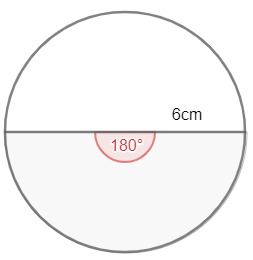 2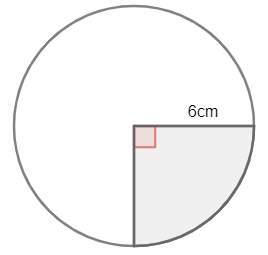 345678910123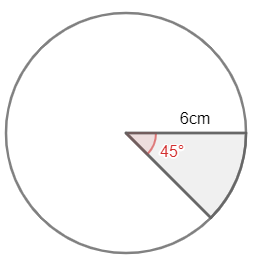 4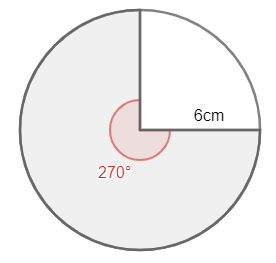 5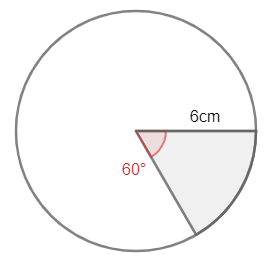 6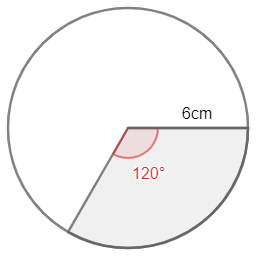 7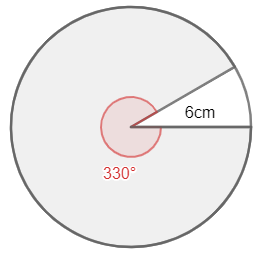 8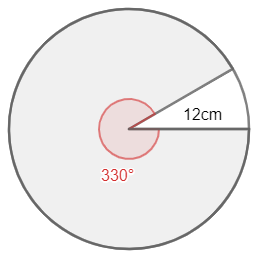 9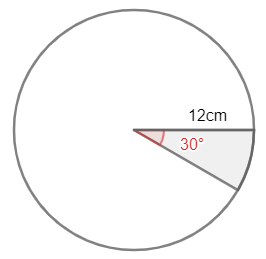 10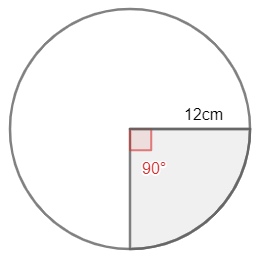 